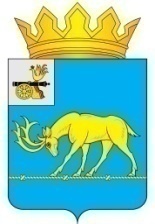 АДМИНИСТРАЦИЯ МУНИЦИПАЛЬНОГО ОБРАЗОВАНИЯ «ТЕМКИНСКИЙ РАЙОН» СМОЛЕНСКОЙ ОБЛАСТИПОСТАНОВЛЕНИЕот 31.03.22 № 135                                                                                         с. ТемкиноВ соответствии со статьей 179 Бюджетного кодекса Российской Федерации, с постановлениями Администрации муниципального образования «Темкинский район» Смоленской области от 23.01.2013 № 36 «Об утверждении Порядка формирования, разработки и оценки эффективности реализации ведомственных целевых и муниципальных программ Администрации муниципального образования «Темкинский район» Смоленской области», от 18.02.2022 № 53          «Об утверждении Порядка принятия решения о разработке муниципальных программ, их формирования и реализации», Администрация муниципального образования «Темкинский район» Смоленской области п о с т а н о в л я е т:1. Внести в постановление Администрации муниципального образования «Темкинский район» Смоленской области от 21.01.2020 № 21 «Об утверждении муниципальной программы «Развитие культуры, спорта, туризма и молодежной политики на территории муниципального образования «Темкинский район» Смоленской области» (в редакции постановления Администрации муниципального образования «Темкинский район» Смоленской области от 20.01.2021 № 14) следующее изменение:1.1. Муниципальную программу «Развитие культуры, спорта, туризма и молодежной политики на территории муниципального образования «Темкинский район» Смоленской области» изложить в новой редакции (прилагается).2. Настоящее постановление разместить на официальном сайте Администрации муниципального образования «Темкинский район» Смоленской области в информационно – телекоммуникационной сети «Интернет».3. Контроль за исполнением настоящего постановления возложить на заместителя Главы муниципального образования «Темкинский район» Смоленской области Т.Г.Мельниченко.Глава муниципального образования«Темкинский район» Смоленской области                                              С.А. ГуляевУТВЕРЖДЕНАпостановлением Администрации муниципального образования «Темкинский район» Смоленской области от 21.01.2020 № 21 (в редакции постановления Администрации муниципального образования «Темкинский район» Смоленской области от 20.01.2021 № 14), от__________№_______Муниципальная программа«Развитие культуры, спорта, туризма и молодежной политики на территории муниципального образования «Темкинский район» Смоленской областиПАСПОРТ1. Основные положения2.Показатели муниципальной программыСтруктура муниципальной программы4.Финансовое обеспечение  муниципальной программыРаздел 1. Стратегические приоритеты в сфере реализациимуниципальной программыПриоритеты муниципальной политики в сфере реализации муниципальной программы определены в соответствии с: 13 - Федеральным законом от 09.10.1992 № 3612-1 «Основы законодательства Российской Федерации о культуре»; - Федеральным законом 29.12.1994 №78-ФЗ «О библиотечном деле»; - Федеральным законом от 29.12.2012 № 273-ФЗ «Об образовании в Российской Федерации». - Федеральным законом от 25.06.2002 № 73-ФЗ «Об объектах культурного наследия (памятниках истории и культуры) народов Российской Федерации». К приоритетам муниципальной политики в сфере реализации муниципальной программы относятся: - совершенствование библиотечного обслуживания; - сохранение потребности граждан в творчестве, культурной деятельности, приобщении к культурным ценностям, сохранении традиций. Данная потребность удовлетворяется при проведении на муниципальном уровне мероприятий, посвященных календарным датам, фестивалей, выставок, конкурсов, юбилейных концертов и других мероприятий; - формирование инфраструктуры культуры, приспособленной к реализации новых функций и основанной на принципах взаимодействия и координации; - укрепление единого культурного пространства на территории муниципального образования «Темкинский район» Смоленской области на основе духовно-нравственных ценностей и исторических традиций; - сохранение культурного наследия района; - обеспечение максимальной доступности для широких слоев населения лучших образцов культуры и искусства; - создание условий для творческой самореализации граждан, культурнопросветительской деятельности, организации дополнительного образования и культурного досуга; - продвижение в культурном пространстве нравственных ценностей и образцов, способствующих культурному и гражданскому воспитанию личности; - обеспечение инновационного развития отраслей культуры; - укрепление материально-технической базы учреждений культуры;-создание условий, обеспечивающих возможность гражданам систематически заниматься физической культурой и спортом; Целью муниципальной программы является создание и сохранение благоприятных условий для устойчивого развития сферы культуры, формирование и удовлетворение духовных и культурных потребностей населения Темкинского района. Ожидаемыми конечными результатами реализации Программы являются:- развитие культуры как важного ресурса социально-экономического развития муниципального образования «Темкинский район» Смоленской области;- сохранение кадрового потенциала сферы культуры;- рост налоговых поступлений в бюджеты всех уровней от туристической деятельности.Раздел 2. Сведения о региональном проектеСВЕДЕНИЯо региональном проекте «Культурная среда»Общие положенияЗначения результатов регионального проекта Раздел 3. Сведения о ведомственном проектеМероприятия, связанные с реализацией ведомственных проектов, в муниципальной программе отсутствуют.Раздел 4. Паспорта комплексов процессных мероприятийПАСПОРТкомплекса процессных мероприятий«Развитие культурно-досугового обслуживания населения»Общие положенияПоказатели реализации комплекса процессных мероприятий ПАСПОРТкомплекса процессных мероприятий«Развитие библиотечного обслуживания населения»Общие положенияПоказатели реализации комплекса процессных мероприятий ПАСПОРТкомплекса процессных мероприятий« Развитие туризма» Общие положенияПоказатели реализации комплекса процессных мероприятий ПАСПОРТкомплекса процессных мероприятий« Развитие физической культуры и спорта»Общие положенияПоказатели реализации комплекса процессных мероприятий ПАСПОРТкомплекса процессных мероприятий« Гражданско-патриотическое воспитание»Общие положенияПоказатели реализации комплекса процессных мероприятий ПАСПОРТкомплекса процессных мероприятий« Развитие дополнительного образования в сфере культуры»Общие положенияПоказатели реализации комплекса процессных мероприятий Раздел 5. Оценка применения мер государственного регулирования в части налоговых льгот, освобождений и иных преференций по налогам и сборам в сфере реализации муниципальной программы.Меры государственного и муниципального регулирования в части налоговых льгот, освобождений и иных преференций по налогам и сборам в сфере реализации муниципальной программы не предусмотрены.Раздел 6. Сведения о финансировании структурных элементов муниципальной программы.СВЕДЕНИЯо финансировании структурных элементов муниципальной программы«Развитие культуры, спорта, туризма и молодежной политики на территории муниципального образования «Темкинский район» Смоленской области»О внесении изменения в постановление Администрации муниципального образования «Темкинский район» Смоленской области от 21.01.2020 № 21Ответственный исполнитель муниципальной программыАдминистрация муниципального образования «Темкинский район» Смоленской областиПериод реализацииэтап I: 2020-2021гг.этап II: 2022-2024гг.Цели муниципальной программыОбеспечение устойчивого функционирования, комплексного развития сферы культуры, спорта, туризма и молодежной политики путем повышения качества предоставляемых услуг отвечающих современным требованиям, интересам и потребностям различных социально-возрастных групп населения в муниципальном образовании «Темкинский район» Смоленской областиНаправления (подпрограммы)Комплекс процессных мероприятий «Развитие культурно-досугового обслуживания населения»Комплекс процессных мероприятий « Развитие библиотечного обслуживания населения»Комплекс процессных мероприятий « Развитие туризма»Комплекс процессных мероприятий «Развитие физической культуры и спорта»Комплекс процессных мероприятий «Гражданско-патриотическое воспитание»Комплекс процессных мероприятий «Развитие дополнительного образования в сфере культуры»Региональные проекты, реализуемые в рамках муниципальной программыРегиональный проект «Культурная среда»Объемы финансового обеспечения за весь период реализацииОбщий объем финансирования – 149 069,7тыс. руб.,из них:2020-2021гг.-56 556,4 тыс.руб.Из них:-Средства федерального бюджета: 1 052,5 тыс.руб.-Средства областного бюджета: 388,3 тыс.руб.-Средства бюджета муниципального образования: 55 115,6 тыс.руб.2022год – 34 206,7 тыс.руб.Из них:-Средства федерального бюджета: 4 028,5 тыс.руб.-Средства областного бюджета: 824,4 тыс.руб.-Средства бюджета муниципального образования: 29 353,8 тыс.руб.2023 год- 33 458,3 тыс.руб.Из них:-Средства федерального бюджета: 4 618,1 тыс.руб-Средства областного бюджета: 144,4 тыс.руб.-Средства бюджета муниципального образования:  28 695,8 тыс.руб.2024 год- 24 848,3 тыс.руб.Из них:-Средства федерального бюджета:  13,1 тыс.руб.-Средства областного бюджета: 2,0 тыс.руб.-Средства бюджета муниципального образования:  24 833,2 тыс.руб.Наименование показателя, единица измеренияБазовое значение показателя(2021г.)Планируемое значение показателяПланируемое значение показателяПланируемое значение показателяНаименование показателя, единица измеренияБазовое значение показателя(2021г.)2022г.2023г.2024г.1Количество отремонтированных зданий, помещений учреждений культурно-досугового типа, ед.0100Количество проведенных мероприятий, ед.590700750800Количество посетителей культурно-досуговых мероприятий, чел.6100620063006400Число граждан, вовлеченных в работу клубных формирований, чел.203208213218Количество читателей  библиотек, чел.3187320032153230Количество населения, регулярно занимающегося физической культурой и спортом, чел.675690705720Количество организованных и проведенных физкультурно-спортивных мероприятий в рамках Всероссийского физкультурно-спортивного комплекса «Готов к труду и обороне», ед.19222528Количество молодежи района, вовлеченной в мероприятия гражданско-патриотического воспитания, чел.209220230240Количество обучающихся в сфере культуры, чел.16202430Количество посетителей в сфере туризма, чел.3900420045004800№
п/пЗадача структурного элементаЗадача структурного элементаЗадача структурного элементаКраткое описание ожидаемых эффектов от реализации задачи структурного элементаКраткое описание ожидаемых эффектов от реализации задачи структурного элементаКраткое описание ожидаемых эффектов от реализации задачи структурного элементаКраткое описание ожидаемых эффектов от реализации задачи структурного элементаСвязь с показателями*Связь с показателями*Связь с показателями*Связь с показателями*1222333344441. Региональный проект «Культурная среда»1. Региональный проект «Культурная среда»1. Региональный проект «Культурная среда»1. Региональный проект «Культурная среда»1. Региональный проект «Культурная среда»1. Региональный проект «Культурная среда»1. Региональный проект «Культурная среда»1. Региональный проект «Культурная среда»1. Региональный проект «Культурная среда»1. Региональный проект «Культурная среда»1. Региональный проект «Культурная среда»1. Региональный проект «Культурная среда»Руководитель регионального проекта: Администрация муниципального образования «Темкинский район» Смоленской областиРуководитель регионального проекта: Администрация муниципального образования «Темкинский район» Смоленской областиРуководитель регионального проекта: Администрация муниципального образования «Темкинский район» Смоленской областиРуководитель регионального проекта: Администрация муниципального образования «Темкинский район» Смоленской областиРуководитель регионального проекта: Администрация муниципального образования «Темкинский район» Смоленской областиРуководитель регионального проекта: Администрация муниципального образования «Темкинский район» Смоленской областиРуководитель регионального проекта: Администрация муниципального образования «Темкинский район» Смоленской областиРуководитель регионального проекта: Администрация муниципального образования «Темкинский район» Смоленской областиРуководитель регионального проекта: Администрация муниципального образования «Темкинский район» Смоленской областиРуководитель регионального проекта: Администрация муниципального образования «Темкинский район» Смоленской областиРуководитель регионального проекта: Администрация муниципального образования «Темкинский район» Смоленской области1.1.Создание и модернизация  учреждений культурно-досугового типа в сельской местности, включая капитальный или текущий ремонт зданий, помещенийСоздание и модернизация  учреждений культурно-досугового типа в сельской местности, включая капитальный или текущий ремонт зданий, помещенийСоздание и модернизация  учреждений культурно-досугового типа в сельской местности, включая капитальный или текущий ремонт зданий, помещенийВ рамках реализации регионального проекта «Культурная среда» будет осуществлен ремонт (капитальный, текущий) в зданиях, помещения учреждений культурно-досугового типа, расположенных в сельской местностиВ рамках реализации регионального проекта «Культурная среда» будет осуществлен ремонт (капитальный, текущий) в зданиях, помещения учреждений культурно-досугового типа, расположенных в сельской местностиВ рамках реализации регионального проекта «Культурная среда» будет осуществлен ремонт (капитальный, текущий) в зданиях, помещения учреждений культурно-досугового типа, расположенных в сельской местностиВ рамках реализации регионального проекта «Культурная среда» будет осуществлен ремонт (капитальный, текущий) в зданиях, помещения учреждений культурно-досугового типа, расположенных в сельской местностиКоличество отремонтированных зданий, помещенийКоличество отремонтированных зданий, помещенийКоличество отремонтированных зданий, помещенийКоличество отремонтированных зданий, помещений2. Комплекс процессных мероприятий«Развитие культурно-досугового обслуживания населения»2. Комплекс процессных мероприятий«Развитие культурно-досугового обслуживания населения»2. Комплекс процессных мероприятий«Развитие культурно-досугового обслуживания населения»2. Комплекс процессных мероприятий«Развитие культурно-досугового обслуживания населения»2. Комплекс процессных мероприятий«Развитие культурно-досугового обслуживания населения»2. Комплекс процессных мероприятий«Развитие культурно-досугового обслуживания населения»2. Комплекс процессных мероприятий«Развитие культурно-досугового обслуживания населения»2. Комплекс процессных мероприятий«Развитие культурно-досугового обслуживания населения»2. Комплекс процессных мероприятий«Развитие культурно-досугового обслуживания населения»2. Комплекс процессных мероприятий«Развитие культурно-досугового обслуживания населения»2. Комплекс процессных мероприятий«Развитие культурно-досугового обслуживания населения»2. Комплекс процессных мероприятий«Развитие культурно-досугового обслуживания населения»Ответственный за выполнение комплекса процессных мероприятий:Отдел по культуре, спорту и молодежной политике, МБУК «ЦКС»Ответственный за выполнение комплекса процессных мероприятий:Отдел по культуре, спорту и молодежной политике, МБУК «ЦКС»Ответственный за выполнение комплекса процессных мероприятий:Отдел по культуре, спорту и молодежной политике, МБУК «ЦКС»Ответственный за выполнение комплекса процессных мероприятий:Отдел по культуре, спорту и молодежной политике, МБУК «ЦКС»Ответственный за выполнение комплекса процессных мероприятий:Отдел по культуре, спорту и молодежной политике, МБУК «ЦКС»Ответственный за выполнение комплекса процессных мероприятий:Отдел по культуре, спорту и молодежной политике, МБУК «ЦКС»Ответственный за выполнение комплекса процессных мероприятий:Отдел по культуре, спорту и молодежной политике, МБУК «ЦКС»Ответственный за выполнение комплекса процессных мероприятий:Отдел по культуре, спорту и молодежной политике, МБУК «ЦКС»Ответственный за выполнение комплекса процессных мероприятий:Отдел по культуре, спорту и молодежной политике, МБУК «ЦКС»Ответственный за выполнение комплекса процессных мероприятий:Отдел по культуре, спорту и молодежной политике, МБУК «ЦКС»Ответственный за выполнение комплекса процессных мероприятий:Отдел по культуре, спорту и молодежной политике, МБУК «ЦКС»2.1.Создание благоприятных условий для творческой самореализации граждан, культурно-просветительской деятельности, организации художественного и культурного досугаСоздание благоприятных условий для творческой самореализации граждан, культурно-просветительской деятельности, организации художественного и культурного досугаСоздание благоприятных условий для творческой самореализации граждан, культурно-просветительской деятельности, организации художественного и культурного досугаПовышение роли культуры в обеспечении досуга жителей муниципального образования «Темкинский район» Смоленской областиПовышение роли культуры в обеспечении досуга жителей муниципального образования «Темкинский район» Смоленской областиПовышение роли культуры в обеспечении досуга жителей муниципального образования «Темкинский район» Смоленской областиПовышение роли культуры в обеспечении досуга жителей муниципального образования «Темкинский район» Смоленской областиКоличество проведенных мероприятий;количество посетителей культурно-досуговых мероприятий;число граждан, вовлеченных в работу клубных формированийКоличество проведенных мероприятий;количество посетителей культурно-досуговых мероприятий;число граждан, вовлеченных в работу клубных формированийКоличество проведенных мероприятий;количество посетителей культурно-досуговых мероприятий;число граждан, вовлеченных в работу клубных формированийКоличество проведенных мероприятий;количество посетителей культурно-досуговых мероприятий;число граждан, вовлеченных в работу клубных формирований3.Комплекс процессных мероприятий« Развитие библиотечного обслуживания населения»3.Комплекс процессных мероприятий« Развитие библиотечного обслуживания населения»3.Комплекс процессных мероприятий« Развитие библиотечного обслуживания населения»3.Комплекс процессных мероприятий« Развитие библиотечного обслуживания населения»3.Комплекс процессных мероприятий« Развитие библиотечного обслуживания населения»3.Комплекс процессных мероприятий« Развитие библиотечного обслуживания населения»3.Комплекс процессных мероприятий« Развитие библиотечного обслуживания населения»3.Комплекс процессных мероприятий« Развитие библиотечного обслуживания населения»3.Комплекс процессных мероприятий« Развитие библиотечного обслуживания населения»3.Комплекс процессных мероприятий« Развитие библиотечного обслуживания населения»3.Комплекс процессных мероприятий« Развитие библиотечного обслуживания населения»3.Комплекс процессных мероприятий« Развитие библиотечного обслуживания населения»Ответственный за выполнение комплекса процессных мероприятий:Отдел по культуре, спорту и молодежной политике, МБУК «Темкинская МЦБС»Ответственный за выполнение комплекса процессных мероприятий:Отдел по культуре, спорту и молодежной политике, МБУК «Темкинская МЦБС»Ответственный за выполнение комплекса процессных мероприятий:Отдел по культуре, спорту и молодежной политике, МБУК «Темкинская МЦБС»Ответственный за выполнение комплекса процессных мероприятий:Отдел по культуре, спорту и молодежной политике, МБУК «Темкинская МЦБС»Ответственный за выполнение комплекса процессных мероприятий:Отдел по культуре, спорту и молодежной политике, МБУК «Темкинская МЦБС»Ответственный за выполнение комплекса процессных мероприятий:Отдел по культуре, спорту и молодежной политике, МБУК «Темкинская МЦБС»Ответственный за выполнение комплекса процессных мероприятий:Отдел по культуре, спорту и молодежной политике, МБУК «Темкинская МЦБС»Ответственный за выполнение комплекса процессных мероприятий:Отдел по культуре, спорту и молодежной политике, МБУК «Темкинская МЦБС»Ответственный за выполнение комплекса процессных мероприятий:Отдел по культуре, спорту и молодежной политике, МБУК «Темкинская МЦБС»Ответственный за выполнение комплекса процессных мероприятий:Отдел по культуре, спорту и молодежной политике, МБУК «Темкинская МЦБС»Ответственный за выполнение комплекса процессных мероприятий:Отдел по культуре, спорту и молодежной политике, МБУК «Темкинская МЦБС»3.1Формирование и хранение библиотечных фондов, предоставление их во временное пользование, увеличение числа читателейФормирование и хранение библиотечных фондов, предоставление их во временное пользование, увеличение числа читателейФормирование и хранение библиотечных фондов, предоставление их во временное пользование, увеличение числа читателейПриобщение населения Темкинского района к культуре чтения, посредством предоставления библиотечных фондов во временное пользованиеПриобщение населения Темкинского района к культуре чтения, посредством предоставления библиотечных фондов во временное пользованиеПриобщение населения Темкинского района к культуре чтения, посредством предоставления библиотечных фондов во временное пользованиеПриобщение населения Темкинского района к культуре чтения, посредством предоставления библиотечных фондов во временное пользованиеПриобщение населения Темкинского района к культуре чтения, посредством предоставления библиотечных фондов во временное пользованиеКоличество читателейКоличество читателейКоличество читателей4.Комплекс процессных мероприятий «Развитие туризма»4.Комплекс процессных мероприятий «Развитие туризма»4.Комплекс процессных мероприятий «Развитие туризма»4.Комплекс процессных мероприятий «Развитие туризма»4.Комплекс процессных мероприятий «Развитие туризма»4.Комплекс процессных мероприятий «Развитие туризма»4.Комплекс процессных мероприятий «Развитие туризма»4.Комплекс процессных мероприятий «Развитие туризма»4.Комплекс процессных мероприятий «Развитие туризма»4.Комплекс процессных мероприятий «Развитие туризма»4.Комплекс процессных мероприятий «Развитие туризма»4.Комплекс процессных мероприятий «Развитие туризма»Ответственный за реализацию отдельного мероприятия:Отдел по культуре, спорту и молодежной политикеОтветственный за реализацию отдельного мероприятия:Отдел по культуре, спорту и молодежной политикеОтветственный за реализацию отдельного мероприятия:Отдел по культуре, спорту и молодежной политикеОтветственный за реализацию отдельного мероприятия:Отдел по культуре, спорту и молодежной политикеОтветственный за реализацию отдельного мероприятия:Отдел по культуре, спорту и молодежной политикеОтветственный за реализацию отдельного мероприятия:Отдел по культуре, спорту и молодежной политикеОтветственный за реализацию отдельного мероприятия:Отдел по культуре, спорту и молодежной политикеОтветственный за реализацию отдельного мероприятия:Отдел по культуре, спорту и молодежной политикеОтветственный за реализацию отдельного мероприятия:Отдел по культуре, спорту и молодежной политикеОтветственный за реализацию отдельного мероприятия:Отдел по культуре, спорту и молодежной политикеОтветственный за реализацию отдельного мероприятия:Отдел по культуре, спорту и молодежной политике4.1.Формирование современной туристской индустрии, способствующей развитию туризма в районеФормирование современной туристской индустрии, способствующей развитию туризма в районеФормирование современной туристской индустрии, способствующей развитию туризма в районеПроведение активной рекламно-информационной кампании туристских возможностей района, способствующей росту количества посещений района туристамиПроведение активной рекламно-информационной кампании туристских возможностей района, способствующей росту количества посещений района туристамиПроведение активной рекламно-информационной кампании туристских возможностей района, способствующей росту количества посещений района туристамиПроведение активной рекламно-информационной кампании туристских возможностей района, способствующей росту количества посещений района туристамиКоличество посетителей в сфере туризмаКоличество посетителей в сфере туризмаКоличество посетителей в сфере туризмаКоличество посетителей в сфере туризма5.Комплекс процессных мероприятий«Развитие физической культуры и спорта»5.Комплекс процессных мероприятий«Развитие физической культуры и спорта»5.Комплекс процессных мероприятий«Развитие физической культуры и спорта»5.Комплекс процессных мероприятий«Развитие физической культуры и спорта»5.Комплекс процессных мероприятий«Развитие физической культуры и спорта»5.Комплекс процессных мероприятий«Развитие физической культуры и спорта»5.Комплекс процессных мероприятий«Развитие физической культуры и спорта»5.Комплекс процессных мероприятий«Развитие физической культуры и спорта»5.Комплекс процессных мероприятий«Развитие физической культуры и спорта»5.Комплекс процессных мероприятий«Развитие физической культуры и спорта»5.Комплекс процессных мероприятий«Развитие физической культуры и спорта»5.Комплекс процессных мероприятий«Развитие физической культуры и спорта»Ответственный за выполнение комплекса процессных мероприятий Отдел по культуре, спорту и молодежной политике, МБУ ФОК «Олимп»Ответственный за выполнение комплекса процессных мероприятий Отдел по культуре, спорту и молодежной политике, МБУ ФОК «Олимп»Ответственный за выполнение комплекса процессных мероприятий Отдел по культуре, спорту и молодежной политике, МБУ ФОК «Олимп»Ответственный за выполнение комплекса процессных мероприятий Отдел по культуре, спорту и молодежной политике, МБУ ФОК «Олимп»Ответственный за выполнение комплекса процессных мероприятий Отдел по культуре, спорту и молодежной политике, МБУ ФОК «Олимп»Ответственный за выполнение комплекса процессных мероприятий Отдел по культуре, спорту и молодежной политике, МБУ ФОК «Олимп»Ответственный за выполнение комплекса процессных мероприятий Отдел по культуре, спорту и молодежной политике, МБУ ФОК «Олимп»Ответственный за выполнение комплекса процессных мероприятий Отдел по культуре, спорту и молодежной политике, МБУ ФОК «Олимп»Ответственный за выполнение комплекса процессных мероприятий Отдел по культуре, спорту и молодежной политике, МБУ ФОК «Олимп»Ответственный за выполнение комплекса процессных мероприятий Отдел по культуре, спорту и молодежной политике, МБУ ФОК «Олимп»5.15.1Привлечение населения к систематическим занятиям физкультурой и спортом, участию в спортивно-массовых мероприятияхПривлечение населения к систематическим занятиям физкультурой и спортом, участию в спортивно-массовых мероприятияхПривлечение населения к систематическим занятиям физкультурой и спортом, участию в спортивно-массовых мероприятияхПривлечение населения к систематическим занятиям физкультурой и спортом, участию в спортивно-массовых мероприятияхРегулярные занятия физической культурой и спортом способствуют возникновению у личности стремления к саморазвитию, повышают ее социальную ответственность и самостоятельность в принятии решений в любой сфере жизнедеятельностиРегулярные занятия физической культурой и спортом способствуют возникновению у личности стремления к саморазвитию, повышают ее социальную ответственность и самостоятельность в принятии решений в любой сфере жизнедеятельностиРегулярные занятия физической культурой и спортом способствуют возникновению у личности стремления к саморазвитию, повышают ее социальную ответственность и самостоятельность в принятии решений в любой сфере жизнедеятельностиКоличество населения, регулярно занимающегося физической  культурой и спортомКоличество населения, регулярно занимающегося физической  культурой и спортомКоличество населения, регулярно занимающегося физической  культурой и спортом5.25.2Провести целенаправленную, социально-ориентированную работу, направленную на вовлечение населения к участию в физкультурно-спортивных мероприятиях Всероссийского физкультурно-спортивного комплекса «Готов к труду и обороне»Провести целенаправленную, социально-ориентированную работу, направленную на вовлечение населения к участию в физкультурно-спортивных мероприятиях Всероссийского физкультурно-спортивного комплекса «Готов к труду и обороне»Провести целенаправленную, социально-ориентированную работу, направленную на вовлечение населения к участию в физкультурно-спортивных мероприятиях Всероссийского физкультурно-спортивного комплекса «Готов к труду и обороне»Провести целенаправленную, социально-ориентированную работу, направленную на вовлечение населения к участию в физкультурно-спортивных мероприятиях Всероссийского физкультурно-спортивного комплекса «Готов к труду и обороне»Формирование здорового образа жизни  содействующего становлению физически и психически здоровой, нравственно-устойчивой личностиФормирование здорового образа жизни  содействующего становлению физически и психически здоровой, нравственно-устойчивой личностиФормирование здорового образа жизни  содействующего становлению физически и психически здоровой, нравственно-устойчивой личностиКоличество организованных и проведенных физкультурно-спортивных мероприятий в рамках Всероссийского физкультурно-спортивного комплекса «Готов к труду и обороне»Количество организованных и проведенных физкультурно-спортивных мероприятий в рамках Всероссийского физкультурно-спортивного комплекса «Готов к труду и обороне»Количество организованных и проведенных физкультурно-спортивных мероприятий в рамках Всероссийского физкультурно-спортивного комплекса «Готов к труду и обороне»6. Комплекс процессных мероприятий«Гражданско-патриотическое воспитание»6. Комплекс процессных мероприятий«Гражданско-патриотическое воспитание»6. Комплекс процессных мероприятий«Гражданско-патриотическое воспитание»6. Комплекс процессных мероприятий«Гражданско-патриотическое воспитание»6. Комплекс процессных мероприятий«Гражданско-патриотическое воспитание»6. Комплекс процессных мероприятий«Гражданско-патриотическое воспитание»6. Комплекс процессных мероприятий«Гражданско-патриотическое воспитание»6. Комплекс процессных мероприятий«Гражданско-патриотическое воспитание»6. Комплекс процессных мероприятий«Гражданско-патриотическое воспитание»6. Комплекс процессных мероприятий«Гражданско-патриотическое воспитание»6. Комплекс процессных мероприятий«Гражданско-патриотическое воспитание»6. Комплекс процессных мероприятий«Гражданско-патриотическое воспитание»Ответственный за выполнение комплекса процессных мероприятий:Отдел по культуре, спорту и молодежной политике;отдел по образованию и гражданско-патриотическому воспитаниюОтветственный за выполнение комплекса процессных мероприятий:Отдел по культуре, спорту и молодежной политике;отдел по образованию и гражданско-патриотическому воспитаниюОтветственный за выполнение комплекса процессных мероприятий:Отдел по культуре, спорту и молодежной политике;отдел по образованию и гражданско-патриотическому воспитаниюОтветственный за выполнение комплекса процессных мероприятий:Отдел по культуре, спорту и молодежной политике;отдел по образованию и гражданско-патриотическому воспитаниюОтветственный за выполнение комплекса процессных мероприятий:Отдел по культуре, спорту и молодежной политике;отдел по образованию и гражданско-патриотическому воспитаниюОтветственный за выполнение комплекса процессных мероприятий:Отдел по культуре, спорту и молодежной политике;отдел по образованию и гражданско-патриотическому воспитаниюОтветственный за выполнение комплекса процессных мероприятий:Отдел по культуре, спорту и молодежной политике;отдел по образованию и гражданско-патриотическому воспитаниюОтветственный за выполнение комплекса процессных мероприятий:Отдел по культуре, спорту и молодежной политике;отдел по образованию и гражданско-патриотическому воспитаниюОтветственный за выполнение комплекса процессных мероприятий:Отдел по культуре, спорту и молодежной политике;отдел по образованию и гражданско-патриотическому воспитаниюОтветственный за выполнение комплекса процессных мероприятий:Отдел по культуре, спорту и молодежной политике;отдел по образованию и гражданско-патриотическому воспитанию6.16.1Создание оптимальных условий для организацииотдыха, оздоровления и занятости детей и подростков,развития патриотического воспитания и творческогопотенциала молодежиСоздание оптимальных условий для организацииотдыха, оздоровления и занятости детей и подростков,развития патриотического воспитания и творческогопотенциала молодежиСоздание оптимальных условий для организацииотдыха, оздоровления и занятости детей и подростков,развития патриотического воспитания и творческогопотенциала молодежиОбеспечение участия детей, подростков и молодежи в районных, областных, всероссийскихи международных творческих конкурсах, выявление и развитие творческих способностей, дальнейшего роста и реализации молодых людей.Обеспечение участия детей, подростков и молодежи в районных, областных, всероссийскихи международных творческих конкурсах, выявление и развитие творческих способностей, дальнейшего роста и реализации молодых людей.Обеспечение участия детей, подростков и молодежи в районных, областных, всероссийскихи международных творческих конкурсах, выявление и развитие творческих способностей, дальнейшего роста и реализации молодых людей.Обеспечение участия детей, подростков и молодежи в районных, областных, всероссийскихи международных творческих конкурсах, выявление и развитие творческих способностей, дальнейшего роста и реализации молодых людей.Обеспечение участия детей, подростков и молодежи в районных, областных, всероссийскихи международных творческих конкурсах, выявление и развитие творческих способностей, дальнейшего роста и реализации молодых людей.Количество молодежи района, вовлеченной в мероприятия гражданско-патриотического воспитанияКоличество молодежи района, вовлеченной в мероприятия гражданско-патриотического воспитания7. Комплекс процессных мероприятий«Развитие дополнительного образования в сфере культуры»7. Комплекс процессных мероприятий«Развитие дополнительного образования в сфере культуры»7. Комплекс процессных мероприятий«Развитие дополнительного образования в сфере культуры»7. Комплекс процессных мероприятий«Развитие дополнительного образования в сфере культуры»7. Комплекс процессных мероприятий«Развитие дополнительного образования в сфере культуры»7. Комплекс процессных мероприятий«Развитие дополнительного образования в сфере культуры»7. Комплекс процессных мероприятий«Развитие дополнительного образования в сфере культуры»7. Комплекс процессных мероприятий«Развитие дополнительного образования в сфере культуры»7. Комплекс процессных мероприятий«Развитие дополнительного образования в сфере культуры»7. Комплекс процессных мероприятий«Развитие дополнительного образования в сфере культуры»7. Комплекс процессных мероприятий«Развитие дополнительного образования в сфере культуры»7. Комплекс процессных мероприятий«Развитие дополнительного образования в сфере культуры»Ответственный за выполнение комплекса процессных мероприятий:Отдел по культуре, спорту и молодежной политике;МБУ ДО «Темкинская ДМШ»Ответственный за выполнение комплекса процессных мероприятий:Отдел по культуре, спорту и молодежной политике;МБУ ДО «Темкинская ДМШ»Ответственный за выполнение комплекса процессных мероприятий:Отдел по культуре, спорту и молодежной политике;МБУ ДО «Темкинская ДМШ»Ответственный за выполнение комплекса процессных мероприятий:Отдел по культуре, спорту и молодежной политике;МБУ ДО «Темкинская ДМШ»Ответственный за выполнение комплекса процессных мероприятий:Отдел по культуре, спорту и молодежной политике;МБУ ДО «Темкинская ДМШ»Ответственный за выполнение комплекса процессных мероприятий:Отдел по культуре, спорту и молодежной политике;МБУ ДО «Темкинская ДМШ»Ответственный за выполнение комплекса процессных мероприятий:Отдел по культуре, спорту и молодежной политике;МБУ ДО «Темкинская ДМШ»Ответственный за выполнение комплекса процессных мероприятий:Отдел по культуре, спорту и молодежной политике;МБУ ДО «Темкинская ДМШ»Ответственный за выполнение комплекса процессных мероприятий:Отдел по культуре, спорту и молодежной политике;МБУ ДО «Темкинская ДМШ»7.17.17.1Реализация дополнительных образовательных программ в области искусстваРеализация дополнительных образовательных программ в области искусстваРеализация дополнительных образовательных программ в области искусстваРеализация дополнительных образовательных программ в области искусстваСоздание необходимых условий для обеспечения доступности качественного дополнительного предпрофессионального образования и удовлетворения потребностей населения в художественном и музыкально-эстетическом образовании с учетом интересов обучающихсяСоздание необходимых условий для обеспечения доступности качественного дополнительного предпрофессионального образования и удовлетворения потребностей населения в художественном и музыкально-эстетическом образовании с учетом интересов обучающихсяСоздание необходимых условий для обеспечения доступности качественного дополнительного предпрофессионального образования и удовлетворения потребностей населения в художественном и музыкально-эстетическом образовании с учетом интересов обучающихсяСоздание необходимых условий для обеспечения доступности качественного дополнительного предпрофессионального образования и удовлетворения потребностей населения в художественном и музыкально-эстетическом образовании с учетом интересов обучающихсяКоличество обучающихся в образовательных учреждениях  сферы культурыИсточник финансового обеспеченияОбъем финансового обеспечения по годам реализации (тыс. рублей)Объем финансового обеспечения по годам реализации (тыс. рублей)Объем финансового обеспечения по годам реализации (тыс. рублей)Объем финансового обеспечения по годам реализации (тыс. рублей)Источник финансового обеспечениявсего2022год2023год2024год12345В целом по  муниципальной программе,в том числе:92513,334206,733458,324848,3Федеральный бюджет8 659,74 028,54 618,113,1Областной бюджет970,8824,4144,42,0Бюджет муниципального образования «Темкинский район» Смоленской области82882,829353,828695,824 833,2Руководитель регионального проектаАдминистрация муниципального образования «Темкинский район» Смоленской областиСвязь с муниципальной программойМуниципальная программа «Развитие культуры, спорта, туризма и молодежной политики на территории муниципального образования «Темкинский район» Смоленской области№ п/пНазвание результатаЕдиница измеренияБазовое значение результата (2021год)Планируемое значение результата на очередной финансовый год и плановый периодПланируемое значение результата на очередной финансовый год и плановый периодПланируемое значение результата на очередной финансовый год и плановый период№ п/пНазвание результатаЕдиница измеренияБазовое значение результата (2021год)2022202320241234567Количество отремонтированных зданий, помещений учреждений культурно-досугового типаед.0100Ответственный за выполнение комплекса процессных мероприятийОтдел по культуре, спорту и молодежной политикеСвязь с муниципальной программойМуниципальная программа «Развитие культуры, спорта, туризма и молодежной политики на территории муниципального образования «Темкинский район» Смоленской области»№ п/пНаименование показателя реализацииЕдиница измеренияБазовое значение показателя реализации (2021 год)Планируемое значение показателя реализации на очередной финансовый год и плановый периодПланируемое значение показателя реализации на очередной финансовый год и плановый периодПланируемое значение показателя реализации на очередной финансовый год и плановый период№ п/пНаименование показателя реализацииЕдиница измеренияБазовое значение показателя реализации (2021 год)2022 2023 2024 1234567Удовлетворенность населения доступностью и качеством оказания муниципальных услуг в сфере культуры путем реализации муниципальной программы «Развитие культуры, спорта, туризма и молодежной политики на территории муниципального образования «Темкинский район» Смоленской области%100100100100Количество проведенных мероприятийед.590700750800Количество посетителей культурно-досуговых мероприятийчел.700750800590Число граждан, вовлеченных в работу клубных формированийчел.6200630064006100Ответственный за выполнение комплекса процессных мероприятийОтдел по культуре, спорту и молодежной политикеСвязь с муниципальной программойМуниципальная программа «Развитие культуры, спорта, туризма и молодежной политики на территории муниципального образования «Темкинский район» Смоленской области»№ п/пНаименование показателя реализацииЕдиница измеренияБазовое значение показателя реализации (2021 год)Планируемое значение показателя реализации на очередной финансовый год и плановый периодПланируемое значение показателя реализации на очередной финансовый год и плановый периодПланируемое значение показателя реализации на очередной финансовый год и плановый период№ п/пНаименование показателя реализацииЕдиница измеренияБазовое значение показателя реализации (2021 год)2022 год2023 год2024 год12345671.Количество читателейед.31873200321532302.Количество книговыдачиед.91990924909299093490Ответственный за выполнение комплекса процессных мероприятийОтдел по культуре, спорту и молодежной политикеСвязь с муниципальной программойМуниципальная программа «Развитие культуры, спорта, туризма и молодежной политики на территории муниципального образования «Темкинский район» Смоленской области»№ п/пНаименование показателя реализацииЕдиница измеренияБазовое значение показателя реализации (2021 год)Планируемое значение показателя реализации на очередной финансовый год и плановый периодПланируемое значение показателя реализации на очередной финансовый год и плановый периодПланируемое значение показателя реализации на очередной финансовый год и плановый период№ п/пНаименование показателя реализацииЕдиница измеренияБазовое значение показателя реализации (2021 год)2022 год2023 год2024 год1234567Количество посетителей в сфере туризмачел.3900420045004800Ответственный за выполнение комплекса процессных мероприятийОтдел по культуре, спорту и молодежной политикеСвязь с муниципальной программойМуниципальная программа «Развитие культуры, спорта, туризма и молодежной политики на территории муниципального образования «Темкинский район» Смоленской области»№ п/пНаименование показателя реализацииЕдиница измеренияБазовое значение показателя реализации (2021 год)Планируемое значение показателя реализации на очередной финансовый год и плановый периодПланируемое значение показателя реализации на очередной финансовый год и плановый периодПланируемое значение показателя реализации на очередной финансовый год и плановый период№ п/пНаименование показателя реализацииЕдиница измеренияБазовое значение показателя реализации (2021 год)2022 год2023 год2024 год12345671.Количество населения, регулярно занимающегося физической культурой и спортомчел.6756907057202.Количество организованных и проведенных физкультурно-спортивных мероприятий в рамках Всероссийского физкультурно-спортивного комплекса «Готов к труду и обороне»ед.19222528Ответственный за выполнение комплекса процессных мероприятийОтдел по культуре, спорту и молодежной политикеСвязь с муниципальной программойМуниципальная программа «Развитие культуры, спорта, туризма и молодежной политики на территории муниципального образования «Темкинский район» Смоленской области»№ п/пНаименование показателя реализацииЕдиница измеренияБазовое значение показателя реализации (2021 год)Планируемое значение показателя реализации на очередной финансовый год и плановый периодПланируемое значение показателя реализации на очередной финансовый год и плановый периодПланируемое значение показателя реализации на очередной финансовый год и плановый период№ п/пНаименование показателя реализацииЕдиница измеренияБазовое значение показателя реализации (2021 год)2022 год2023 год2024 год12345671Количество молодежи района, вовлеченной в мероприятия гражданско-патриотического воспитаниячел.209220230240Ответственный за выполнение комплекса процессных мероприятийОтдел по культуре, спорту и молодежной политикеСвязь с муниципальной программойМуниципальная программа «Развитие культуры, спорта, туризма и молодежной политики на территории муниципального образования «Темкинский район» Смоленской области»№ п/пНаименование показателя реализацииЕдиница измеренияБазовое значение показателя реализации (2021 год)Планируемое значение показателя реализации на очередной финансовый год и плановый периодПланируемое значение показателя реализации на очередной финансовый год и плановый периодПланируемое значение показателя реализации на очередной финансовый год и плановый период№ п/пНаименование показателя реализацииЕдиница измеренияБазовое значение показателя реализации (2021 год)2022 год2023 год2024 год12345671.Количество обучающихся в сфере культурычел.16202430№ п/пНаименованиеУчастник муниципальной программыИсточник финансового обеспечения (расшифровать)Объем средств на реализацию  муниципальной программы на очередной финансовый год и плановый период (тыс. рублей)Объем средств на реализацию  муниципальной программы на очередной финансовый год и плановый период (тыс. рублей)Объем средств на реализацию  муниципальной программы на очередной финансовый год и плановый период (тыс. рублей)Объем средств на реализацию  муниципальной программы на очередной финансовый год и плановый период (тыс. рублей)№ п/пНаименованиеУчастник муниципальной программыИсточник финансового обеспечения (расшифровать)всего2022 год2023 год2024 год122334566781. Региональный проект «Культурная среда»1. Региональный проект «Культурная среда»1. Региональный проект «Культурная среда»1. Региональный проект «Культурная среда»1. Региональный проект «Культурная среда»1. Региональный проект «Культурная среда»1. Региональный проект «Культурная среда»1. Региональный проект «Культурная среда»1. Региональный проект «Культурная среда»1. Региональный проект «Культурная среда»1. Региональный проект «Культурная среда»1.11.1Развитие сети   учреждений культурно-досугового типаАдминистрация муниципального образования «Темкинский район» Смоленской областиАдминистрация муниципального образования «Темкинский район» Смоленской областиСредства федерального бюджетаСредства областного бюджетаСредства бюджета муниципального образования «Темкинский район» Смоленской области3185,4652,4202,03185,4652,4202,00,00,00,00,00,00,00,00,00,01.21.2Государственная поддержка отрасли культуры (обеспечение учреждений культуры специализированным автотранспортом)МБУК «ЦКС»МБУК «ЦКС»Средства федерального бюджетаСредства областного бюджетаСредства бюджета муниципального образования «Темкинский район» Смоленской области4605,0142,40,00,00,00,04605,0142,40,04605,0142,40,00,00,00,0Итого по региональному проектуИтого по региональному проектуИтого по региональному проекту8787,24039,84039,84747,40,02. Комплекс процессных мероприятий «Развитие культурно-досугового обслуживания»2. Комплекс процессных мероприятий «Развитие культурно-досугового обслуживания»2. Комплекс процессных мероприятий «Развитие культурно-досугового обслуживания»2. Комплекс процессных мероприятий «Развитие культурно-досугового обслуживания»2. Комплекс процессных мероприятий «Развитие культурно-досугового обслуживания»2. Комплекс процессных мероприятий «Развитие культурно-досугового обслуживания»2. Комплекс процессных мероприятий «Развитие культурно-досугового обслуживания»2. Комплекс процессных мероприятий «Развитие культурно-досугового обслуживания»2. Комплекс процессных мероприятий «Развитие культурно-досугового обслуживания»2. Комплекс процессных мероприятий «Развитие культурно-досугового обслуживания»2. Комплекс процессных мероприятий «Развитие культурно-досугового обслуживания»2.1.Расходы на обеспечение деятельности культурно-досуговых учрежденийРасходы на обеспечение деятельности культурно-досуговых учрежденийАдминистрация муниципального образования «Темкинский район» Смоленской области;МБУК «ЦКС»Администрация муниципального образования «Темкинский район» Смоленской области;МБУК «ЦКС»Средства бюджета муниципального образования «Темкинский район» Смоленской области41820,914091,214091,215550,612179,12.2.Реализация культурно-досуговых мероприятийРеализация культурно-досуговых мероприятийАдминистрация муниципального образования «Темкинский район» Смоленской области;Отдел по культуре, спорту и молодежной политикеАдминистрация муниципального образования «Темкинский район» Смоленской области;Отдел по культуре, спорту и молодежной политикеСредства бюджета муниципального образования «Темкинский район» Смоленской области360,0160,0160,0100,0100,02.3Расходы на капитальное вложение в объекты муниципальной собственностиРасходы на капитальное вложение в объекты муниципальной собственностиАдминистрация муниципального образования «Темкинский район» Смоленской области;Отдел по культуре, спорту и молодежной политикеАдминистрация муниципального образования «Темкинский район» Смоленской области;Отдел по культуре, спорту и молодежной политикеСредства бюджета муниципального образования «Темкинский район» Смоленской области202,5202,5202,50,00,02.4Обеспечение развития и укрепления материально-технической базы домов культуры в населенных пунктах с числом жителей до 50 человекОбеспечение развития и укрепления материально-технической базы домов культуры в населенных пунктах с числом жителей до 50 человекОтдел по культуре, спорту и молодежной политике;МБУК «ЦКС»Отдел по культуре, спорту и молодежной политике;МБУК «ЦКС»Средства федерального бюджетаСредства областного бюджетаСредства бюджета муниципального образования «Темкинский район» Смоленской области830,0170,010,1830,0170,010,1830,0170,010,10,00,00,00,00,00,0Итого по комплексу процессных мероприятийИтого по комплексу процессных мероприятийИтого по комплексу процессных мероприятий43393,515463,815463,815650,612279,13.Комплекс процессных мероприятий  «Развитие библиотечного обслуживания»3.Комплекс процессных мероприятий  «Развитие библиотечного обслуживания»3.Комплекс процессных мероприятий  «Развитие библиотечного обслуживания»3.Комплекс процессных мероприятий  «Развитие библиотечного обслуживания»3.Комплекс процессных мероприятий  «Развитие библиотечного обслуживания»3.Комплекс процессных мероприятий  «Развитие библиотечного обслуживания»3.Комплекс процессных мероприятий  «Развитие библиотечного обслуживания»3.Комплекс процессных мероприятий  «Развитие библиотечного обслуживания»3.Комплекс процессных мероприятий  «Развитие библиотечного обслуживания»3.Комплекс процессных мероприятий  «Развитие библиотечного обслуживания»3.Комплекс процессных мероприятий  «Развитие библиотечного обслуживания»3.1 Обеспечение деятельности библиотек3.1 Обеспечение деятельности библиотек3.1 Обеспечение деятельности библиотекАдминистрация муниципального образования «Темкинский район» Смоленской области;МБУК «Темкинская МЦБС»Администрация муниципального образования «Темкинский район» Смоленской области;МБУК «Темкинская МЦБС»Средства бюджета муниципального образования «Темкинский район» Смоленской области17649,96158,56158,55818,95672,53.2 Государственная поддержка отрасли культуры (комплектование книжных фондов библиотек)3.2 Государственная поддержка отрасли культуры (комплектование книжных фондов библиотек)3.2 Государственная поддержка отрасли культуры (комплектование книжных фондов библиотек)Администрация муниципального образования «Темкинский район» Смоленской области;МБУК «Темкинская МЦБС»Администрация муниципального образования «Темкинский район» Смоленской области;МБУК «Темкинская МЦБС»Средства федерального бюджетаСредства областного бюджетаСредства бюджета муниципального образования «Темкинский район» Смоленской области39,36,00,213,12,00,213,12,00,213,12,00,013,12,00,0Итого по комплексу процессных мероприятийИтого по комплексу процессных мероприятийИтого по комплексу процессных мероприятий17695,46173,86173,85834,05687,63. Комплекс процессных мероприятий «Развитие физической культуры и спорта»»3. Комплекс процессных мероприятий «Развитие физической культуры и спорта»»3. Комплекс процессных мероприятий «Развитие физической культуры и спорта»»3. Комплекс процессных мероприятий «Развитие физической культуры и спорта»»3. Комплекс процессных мероприятий «Развитие физической культуры и спорта»»3. Комплекс процессных мероприятий «Развитие физической культуры и спорта»»3. Комплекс процессных мероприятий «Развитие физической культуры и спорта»»3. Комплекс процессных мероприятий «Развитие физической культуры и спорта»»3. Комплекс процессных мероприятий «Развитие физической культуры и спорта»»3. Комплекс процессных мероприятий «Развитие физической культуры и спорта»»3. Комплекс процессных мероприятий «Развитие физической культуры и спорта»»3.1.Обеспечение деятельности МБУ ФОК «Олимп»Обеспечение деятельности МБУ ФОК «Олимп»Администрация муниципального образования «Темкинский район» Смоленской области;МБУ ФОК «Олимп»Администрация муниципального образования «Темкинский район» Смоленской области;МБУ ФОК «Олимп»Средства бюджета муниципального образования «Темкинский район» Смоленской области17431,36647,16647,15545,65238,63.2.Реализация спортивно-массовых мероприятийРеализация спортивно-массовых мероприятийАдминистрация муниципального образования «Темкинский район» Смоленской области;Отдел по культуре, спорту и молодежной политикеАдминистрация муниципального образования «Темкинский район» Смоленской области;Отдел по культуре, спорту и молодежной политикеСредства бюджета муниципального образования «Темкинский район» Смоленской области350,0150,0150,0100,0100,0Итого по комплексу процессных мероприятийИтого по комплексу процессных мероприятийИтого по комплексу процессных мероприятий17781,36797,16797,15645,65338,64.Комплекс процессных мероприятий «Гражданско-патриотическое воспитание»4.Комплекс процессных мероприятий «Гражданско-патриотическое воспитание»4.Комплекс процессных мероприятий «Гражданско-патриотическое воспитание»4.Комплекс процессных мероприятий «Гражданско-патриотическое воспитание»4.Комплекс процессных мероприятий «Гражданско-патриотическое воспитание»4.Комплекс процессных мероприятий «Гражданско-патриотическое воспитание»4.Комплекс процессных мероприятий «Гражданско-патриотическое воспитание»4.Комплекс процессных мероприятий «Гражданско-патриотическое воспитание»4.Комплекс процессных мероприятий «Гражданско-патриотическое воспитание»4.Комплекс процессных мероприятий «Гражданско-патриотическое воспитание»4.Комплекс процессных мероприятий «Гражданско-патриотическое воспитание»4.1 Расходы на организацию и проведение мероприятий гражданско-патриотической направленности4.1 Расходы на организацию и проведение мероприятий гражданско-патриотической направленности4.1 Расходы на организацию и проведение мероприятий гражданско-патриотической направленности4.1 Расходы на организацию и проведение мероприятий гражданско-патриотической направленностиОтдел по культуре, спорту и молодежной политикеСредства бюджета муниципального образования «Темкинский район» Смоленской области350,0150,0150,0100,0100,0Итого по комплексу процессных мероприятийИтого по комплексу процессных мероприятийИтого по комплексу процессных мероприятийИтого по комплексу процессных мероприятийИтого по комплексу процессных мероприятий350,0150,0150,0100,0100,05.Комплекс процессных мероприятий «Развитие дополнительного образования в сфере культуры»5.Комплекс процессных мероприятий «Развитие дополнительного образования в сфере культуры»5.Комплекс процессных мероприятий «Развитие дополнительного образования в сфере культуры»5.Комплекс процессных мероприятий «Развитие дополнительного образования в сфере культуры»5.Комплекс процессных мероприятий «Развитие дополнительного образования в сфере культуры»5.Комплекс процессных мероприятий «Развитие дополнительного образования в сфере культуры»5.Комплекс процессных мероприятий «Развитие дополнительного образования в сфере культуры»5.Комплекс процессных мероприятий «Развитие дополнительного образования в сфере культуры»5.Комплекс процессных мероприятий «Развитие дополнительного образования в сфере культуры»5.Комплекс процессных мероприятий «Развитие дополнительного образования в сфере культуры»5.Комплекс процессных мероприятий «Развитие дополнительного образования в сфере культуры»5.1 Обеспечение деятельности МБУ ДО «Темкинская ДМШ»5.1 Обеспечение деятельности МБУ ДО «Темкинская ДМШ»5.1 Обеспечение деятельности МБУ ДО «Темкинская ДМШ»Администрация муниципального образования «Темкинский район» Смоленской области;МБУ ДО «Темкинская ДМШ»Администрация муниципального образования «Темкинский район» Смоленской области;МБУ ДО «Темкинская ДМШ»Средства бюджета муниципального образования «Темкинский район» Смоленской области4355,91532,21532,21430,71393,0Итого по комплексу процессных мероприятийИтого по комплексу процессных мероприятийИтого по комплексу процессных мероприятийИтого по комплексу процессных мероприятийИтого по комплексу процессных мероприятий4355,91532,21532,21430,71393,06. Комплекс процессных мероприятий «Развитие туризма»6. Комплекс процессных мероприятий «Развитие туризма»6. Комплекс процессных мероприятий «Развитие туризма»6. Комплекс процессных мероприятий «Развитие туризма»6. Комплекс процессных мероприятий «Развитие туризма»6. Комплекс процессных мероприятий «Развитие туризма»6. Комплекс процессных мероприятий «Развитие туризма»6. Комплекс процессных мероприятий «Развитие туризма»6. Комплекс процессных мероприятий «Развитие туризма»6. Комплекс процессных мероприятий «Развитие туризма»6. Комплекс процессных мероприятий «Развитие туризма»6.1 Реализация мероприятий в сфере туризма6.1 Реализация мероприятий в сфере туризма6.1 Реализация мероприятий в сфере туризмаАдминистрация муниципального образования «Темкинский район» Смоленской области;Отдел по культуре, спорту и молодежной политикеАдминистрация муниципального образования «Темкинский район» Смоленской области;Отдел по культуре, спорту и молодежной политикеСредства бюджета муниципального образования «Темкинский район» Смоленской области150,050,050,050,050,0Итого по комплексу процессных мероприятийИтого по комплексу процессных мероприятийИтого по комплексу процессных мероприятийИтого по комплексу процессных мероприятийИтого по комплексу процессных мероприятий150,050,050,050,050,0Всего по муниципальной программеВсего по муниципальной программеВсего по муниципальной программеВсего по муниципальной программеВсего по муниципальной программеВсего92512,634206,734206,733458,324848,3Всего по муниципальной программеВсего по муниципальной программеВсего по муниципальной программеВсего по муниципальной программеВсего по муниципальной программеСредства федерального бюджета8659,74028,54028,54618,113,1Всего по муниципальной программеВсего по муниципальной программеВсего по муниципальной программеВсего по муниципальной программеВсего по муниципальной программеСредства областного бюджета970,8824,4824,4144,42,0Всего по муниципальной программеВсего по муниципальной программеВсего по муниципальной программеВсего по муниципальной программеВсего по муниципальной программеСредства бюджета муниципального образования «Темкинский район» Смоленской области82882,129353,829353,828695,824833,2Отп. 1 экз.– в делоИсп. Д.В.Павлюченковател. 2-15-5630.03.2022Визы:Т.Г.МельниченкоА.М. МуравьевА.Н.РучкинаЕ.А.УтенковаЕ.Г. Пересыпкина          Разослать:Прокуратура,райсовет,отдел по культуре,фин.управление,отдел экономики,системный администратор,